بسم الله الرحمن الرحيم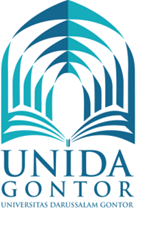 مذكرة التفاهم التعاونيبيـــــــــــــــــــنجامعة دار السلام كونتور (إندونيسيا) مع اسم الشريك.........الحمد لله والصلاة والسلام على رسول الله –صلى الله عليه وآله وصحبه و سلّم- ومن والاه ....وبعد:انطلاقا من الرسالة العلمية التي تسعى كل من ..................... مع جامعة دار السلام كونتور (إندونيسيا) إلى تحقيقها في بناء مجتمع المعرفة، والإسهام الفعالي في تعزيز وتطوير مسيرة التعليم العالي في البلدين الشقيقين، فقد حرصتا الجامعتان على إقامة تعاون علمي مشترك بينهما لما يمثله هذا التعاون من أهمية أساسية في تعزيز وتطوير مختلف المجالات العلمية والتعليمية والثقافية ومجالات البحوث وبرامج تدريب وتبادل الخبرات والمعارف بين الطرفين.وفي سبيل تحقيق ذلك تم الاتفاق بين كل من: 1/جامعة دار السلام كونتور (إندونيسيا) ويمثلها أ./د. حامد فحمي زركشي، رئيس الجامعة وتسمى بموجب هذه الاتفاقية الطرف الأول.2/...................................................................................................... وتسمى بموجب هذه الاتفاقية الطرفالثاني.وذلك على ما يلي:المادة الأولى:هذه الاتفاقية إلى تعزيز التعاون الأكاديمي والتفاهم المتبادل بين الجانبين. المادة الثانية:اتفق الجانبان على تعزيز جوانب التعاون ذات الاهتمام المشترك في الجوانب الأكاديمية التالية: 1. 	تبادل زيارات الأساتذة:-	زيارات الأساتذة والباحثين.-	تعزيز التعاون الأكاديمي في برامج خدمة المجتمع والتعليم المستمر والبرامج التدريبية لتنمية قدرات أعضاء هيئة التدريس.2.	تبادل زيارات الطلبة:-	تبادل زيارات طلبة الدراسات العليا.-	تبادل زيارات طلبة البكالوريوس.3.	التعاون البحثي:-	تعزيز سبل التعاون في المشاريع البحثية.-	تبادل الباحثين.-	تعزيز سبل التعاون في المواد البحثية.4.	تنظيم اللقاءات والمؤتمرات الأكاديمية.5.	تبادل مصادر المعرفة والتعليم والمواد التعليمية الرقمية.6.	التعاون في تطوير البرامج والخطط الأكاديمية.المادة الثالثة:يتم التفاوض والاتفاق على إلغاء أو تضمين أي نشاط مبني على هذه المذكرة بشكل منفصل بين الكليات والأقسام المتخصصة التي تقوم بتنفيذ تلك الأنشطة، وتخضع هذه الاتفاقية للوائح والأنظمة والقوانين المتبعة في كل من البلدين.المادة الرابعة:إن هذه المذكرة قابلة للتعديل بموجب اتفاقية خطية موقعة من قبل ممثل لكل من الجانبين.المادة الخامسة:تعتبر هذه المذكرة سارية المفعول لمدة خمس سنوات ابتداء من تاريخ اعتمادها من قبل كلي الجانبين. ويمكن تجديد هذه المذكرة بعد مراجعتها والاتفاق على ما يطرأ من تعديل في بنودها من الجانبين.المادة السادسة:حررت هذه الوثيقة من نسختين في يوم السبت بتاريخ .............. م الموافق له: ...........هـ  بيد كل طرف نسخة أصلية.